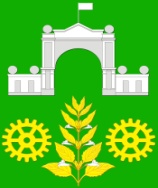 СОВЕТ ВИМОВСКОГО СЕЛЬСКОГО ПОСЕЛЕНИЯУСТЬ-ЛАБИНСКОГО РАЙОНАР Е Ш Е Н И Е19 июля 2017 года                                                                      	                   № 1п. Вимовец                                                                                            Протокол № 48Об установлении дополнительных оснований признания безнадежными к взысканию недоимки по местным налогам, задолженности по пеням и штрафами порядка их списанияВ соответствии со статьей 59 Налогового кодекса Российской Федерации Совет Вимовского сельского поселения Усть-Лабинского района р е ш и л:1. Установить следующие дополнительные основания признания безнадежными к взысканию недоимки и задолженности по пеням, штрафам по земельному налогу с физических лиц и налогу на имущество с физических лиц (далее-местные налоги), а также перечень документов, подтверждающих обстоятельства признания безнадежными к взысканию недоимки и задолженности по пеням, штрафам по местным налогам:1) вынесение судебным приставом-исполнителем постановления об окончании исполнительного производства при возврате взыскателю исполнительного документа по основаниям, предусмотренным пунктами 3 и 4 части 1 статьи 46 Федерального закона от 2 октября 2007 года № 229-ФЗ «Об исполнительном производстве», если с даты образования недоимки и (или) задолженности по пеням и штрафам прошло свыше трех лет, но не более пяти, в следующих случаях: ее размер не превышает размера требований к должнику, установленного законодательством Российской Федерации о несостоятельности (банкротстве) для возбуждения производства по делу о банкротстве;судом возвращено заявление о признании должника банкротом или прекращено производство по делу о банкротстве в связи с отсутствием средств, достаточных для возмещения судебных расходов на проведение процедур, применяемых в деле о банкротстве.Документами, подтверждающими обстоятельства признания безнадежными к взысканию недоимки и задолженности по пеням, штрафам по местным налогам, являются:справка налогового органа по месту жительства физического лица о суммах недоимки и задолженности по пеням, штрафам и процентам по местным налогам;копия постановления судебного пристава-исполнителя об окончании исполнительного производства при возврате взыскателю исполнительного документа по основаниям, предусмотренным пунктами 3 и 4 части 1 статьи 46 Федерального закона от 2 октября 2007 года № 229-ФЗ «Об исполнительном производстве»;определение суда о возвращении заявления о признании должника банкротом или о прекращении производства по делу о банкротстве в связи с отсутствием средств, достаточных для возмещения судебных расходов на проведение процедур, применяемых в деле о банкротстве; 2) смерть физического лица или объявление его умершим в порядке, установленном гражданским процессуальным законодательством Российской Федерации, если в течение трех лет со дня открытия наследства оно не принято наследником, в том числе в случае перехода наследства в собственность Российской Федерации с учетом положений статьи 1151 Гражданского кодекса Российской Федерации. Документами, подтверждающими обстоятельства признания безнадежными к взысканию недоимки и задолженности по пеням, штрафам по местным налогам, являются:сведения о факте смерти физического лица, полученные от органов, осуществляющих регистрацию актов гражданского состояния физических лиц, или копия вступившего в законную силу судебного решения об объявлении физического лица умершим, заверенная гербовой печатью соответствующего суда;справка налогового органа по месту жительства физического лица о суммах недоимки и задолженности по пеням, штрафам и процентам по местным налогам;сведения органов (учреждений), уполномоченных совершать нотариальные действия, и нотариусов, занимающихся частной практикой, о том, что в течение трех лет со дня открытия наследства оно не принято наследником;3) вынесение судебным приставом-исполнителем постановления об окончании исполнительного производства при возврате взыскателю исполнительного документа по основаниям, предусмотренным пунктами 3 и 4 части 1 статьи 46 Федерального закона от 2 октября 2007 года № 229-ФЗ «Об исполнительном производстве», если с даты образования недоимки и (или) задолженности по пеням и штрафам прошло свыше трех лет, в случае выезда налогоплательщика – физического лица на постоянное место жительства за пределы Российской Федерации. Документами, подтверждающими обстоятельства признания безнадежными к взысканию недоимки и задолженности по пеням, штрафам по местным налогам, являются:сведения федерального органа исполнительной власти, уполномоченного на осуществление функций по контролю и надзору в сфере миграции, подтверждающие выезд физического лица на постоянное место жительства за пределы Российской Федерации;копия постановления судебного пристава-исполнителя об окончании исполнительного производства при возврате взыскателю исполнительного документа по основаниям, предусмотренным пунктами 3 и 4 части 1 статьи 46 Федерального закона от 2 октября 2007 года № 229-ФЗ «Об исполнительном производстве»;справка налогового органа по месту жительства физического лица (до выезда за пределы Российской Федерации) о сумме недоимки и задолженности по пеням, штрафам и процентам по местным налогам.2. Решение Совета Вимовского сельского поселения Усть-Лабинского района от 12 июля 2011 года № 2, протокол № 21 «Об установлении дополнительных оснований признания безнадежными к взысканию недоимки, задолженности по пеням и штрафам по местным налогам» признать утратившим силу.3. Контроль за исполнением настоящего решения возложить на главу Вимовского сельского поселения Усть-Лабинского района (Е.В.Марушков).4. Общему отделу администрации Вимовского сельского поселения Усть-Лабинского района (Бухальцова) обнародовать настоящее решение в установленном порядке и разместить на официальном сайте Вимовского сельского поселения Усть-Лабинского района в сети Интернет.5. Настоящее решение вступает в силу со дня его официального обнародования.Глава Вимовского сельского поселенияУсть-Лабинского района                                                                   Е.В. Марушков